Институт истории, археологии и этнографии народов Дальнего Востока 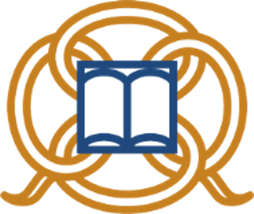 ДВО РАНСектор раннесредневековой археологииПрограмма научного семинара«Мультидисциплинарные исследования в археологии: культура, экономика и общество на Дальнем Востокев древности и средневековье»23-24 мая 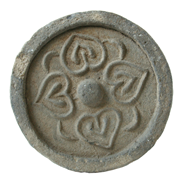 Владивосток2024 Научный семинар подготовлен и проведен при финансовой поддержке гранта РНФ 20-18-00081 «Археология Дальнего Востока»23 маяОткрытие семинара9.45-10.0010.00-10.20 Стоякин Максим Александрович (Институт культурного наследия РК, Южная Корея, г. Тэджон). Престижные постройки в когурёских городищах Куннэ и Ваньду.10.30-10.50 Коломиец Сергей Артурович (НПЦ ИКЭ, г. Владивосток). Польцевские памятники: актуальные вопросы историографии и проблемы источниковедения.11.00-11.20 Ивлиев Александр Львович, Гельман Евгения Ивановна Бакшеева Светлана Евгеньевна, Асташенкова Елена Валентиновна (ИИАЭ ДВО РАН, г. Владивосток). К вопросу о выделении юаньских памятников в Приморье.11.30-11.50 Жущиховская Ирина Сергеевна (ИИАЭ ДВО РАН, г. Владивосток). К методике идентификации следов металла на предметах бронзолитейного инвентаря из археологических памятников.12.00-12.20 Артёмкин Роман Александрович, Вострецов Юрий Евгеньевич (ИИАЭ ДВО РАН, г. Владивосток). Рыболовство населения памятника Клерк-5 в эпоху бронзы.12.30-12.50 Анзулис Яна Евгеньевна (ИИАЭ ДВО РАН, г. Владивосток). Стеклянные бусы мохэского населения.13.00-13.30 кофе-брейк13.30-13.50 Ивлиев Александр Львович (ИИАЭ ДВО РАН, г. Владивосток). Исследования Бохая в Китае. 14.00-14.20 Слепцов Игорь Юрьевич, Клюев Николай Александрович (ИИАЭ ДВО РАН, г. Владивосток). «Пещера Треугольная. Погребение»: новые данные по результатам комплексного исследования человеческих останков. 14.30-14.50 Малышев Александр Сергеевич (ИИАЭ ДВО РАН, г. Владивосток). Система жизнеобеспечения Краскинского городища: проблемы реконструкции.15.00-15.20 Дерюгин Валерий Алексеевич (Дальневосточный федеральный университет, г. Владивосток). О «раннесредневековых канах» Курильских островов.15.30-15.50 Арсентьева Анастасия Сергеевна (Дальневосточный федеральный университет, г. Владивосток). Раскопки погребения Чонбекдон 2 (Лолан) в 1961 году.16.00-16.20 Козлов Леонид Евгеньевич (Дальневосточный федеральный университет, г. Владивосток). Современная политизация археологии Северо-Восточной Азии и Дальнего Востока России.16.30-16.50 Бакшеева Светлана Евгеньевна (ИИАЭ ДВО РАН, г. Владивосток). Ранее неопубликованные планы и зарисовки архитектурных деталей Кондуйского городка (XIII-XIV вв.).17.00-17.20 Яншина Оксана Вадимовна (МАЭ РАН, г. Санкт-Петербург) Лидовская и охотская культура: общие проблемы исследований.  17.30 дискуссия24 мая10.00-10.20 Балагурова Александра Вячеславовна (ИИАЭ ДВО РАН, г. Владивосток), Буравлев Игорь Юрьевич (ИТПМ ДВФУ, г. Владивосток). Изучение и сохранение археологического наследия с использованием современных синхротронных и нейтронных методов анализа.10.30-10.50 Буравлев Игорь Юрьевич (ИТПМ ДВФУ, г. Владивосток), Балагурова Александра Вячеславовна (ИИАЭ ДВО РАН, г. Владивосток). Развитие дальневосточной археологии с использованием синхротронных методов: научно-образовательная стратегия, ресурсное обеспечение, сотрудничество с российскими научными центрами и интеграция в международное пространство.11.00-11.20 Шаповалов Евгений Юрьевич, Белова Ирина Владимировна (ИИАЭ ДВО РАН, г. Владивосток). Поселение в пади Харинской: к вопросу о культурной интерпретации комплекса в свете новых данных.11.30-11.50 Белова Ирина Владимировна (ИИАЭ ДВО РАН, г. Владивосток). Укрепленные поселения эпохи палеометалла в Приморье.12.00-12.20 Пантюхина Ирина Евгеньевна (ИИАЭ ДВО РАН, г. Владивосток) Микроостатки на терочных орудиях неолитического комплекса поселения Водопадное-7: предварительные результаты.12.30-12.50 Прокопец Станислав Данилович (ИИАЭ ДВО РАН, г. Владивосток), Тюняткин Дмитрий Геннадиевич (Тихоокеанский институт географии ДВО РАН), Белов Дмитрий Михайлович (ИИАЭ ДВО РАН, г. Владивосток), Путинцев Юрий Романович (Тихоокеанский институт географии ДВО РАН). Первый опыт лидарной съемки на «Стеклянуха. Городище 2» (горное).13.00-13.30 кофе-брейк13.30-13.50 Панкина Анна Ильинична (ИИАЭ ДВО РАН, г. Владивосток), Подорожко Анастасия Павловна (Дальневосточный федеральный университет, г. Владивосток). Определение видовой принадлежности животных в первобытном искусстве с помощью геометрической морфометрии.14.00-14.20 Сергушева Елена Альбертовна (ИИАЭ ДВО РАН, г. Владивосток). Вновь о находке керамики с необычной органической примесью (Хабаровский край, р. Тумнин).14.30-14.50 Верешкина Марьяна Сергеевна (ИИАЭ ДВО РАН, г. Владивосток). Этноботаника в археологии.15.00-15.20 Никитин Юрий Геннадиевич, Сидоренко Елена Валерьевна (ИИАЭ ДВО РАН, г. Владивосток). Технология изготовления польцевских сосудов памятника Гоголевка-1, Гоголевка-2.15.30-15.50 Галютин Евгений Сергеевич (ИИАЭ ДВО РАН, г. Владивосток). Костяные изделия городища Горбатка.16.00-16.20 Бакшеева Светлана Евгеньевна, Прокопец Станислав Данилович (ИИАЭ ДВО РАН, г. Владивосток). Ретроспективный взгляд на одну средневековую монгольскую усадьбу в Забайкалье (XIII–XIV вв.).16.30-16.50 Гриненко Людмила Олеговна (Севастопольский государственный университет, г. Севастополь). Опыт применения технологии RTI (Reflectance Transformation Imaging) для виртуальной экспозиции археологической эпиграфики.17.00-17.20 Миягашев Денис Алексеевич, Дикий Я.В., Хубанова А.М., Хубанов В.Б., Базаров Б.А. (ИМБТ СО РАН, г. Улан-Удэ). Реконструкция диеты и окружающей среды Забайкалья в раннем железном веке.17.30 дискуссияСсылка на видеовстречу: https://telemost.yandex.ru/j/04690774387903Время и дата четверг: 23 мая, 09:00 — 18:00Ссылка на видеовстречу: https://telemost.yandex.ru/j/69676964252021Время и дата: пятница, 24 мая, 09:00 — 18:00